РОССИЙСКАЯ ФЕДЕРАЦИЯ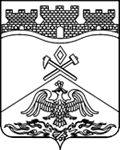 РОСТОВСКАЯ ОБЛАСТЬДепартамент образования г. Шахтымуниципальное бюджетное общеобразовательное учреждениег.Шахты Ростовской области                «Лицей № 3 имени академика  В.М.Глушкова»                              ул. Шевченко 94, г. Шахты,346500                          Тел./факс (8636) 22-57-59, e-mail: lyceum3@shakhty-edu.ru          ОКПО 48235416 ОГРН 1026102777084 ИНН 6155921076 КПП 615501001ПРИКАЗ11.11.2019 № _____Об участии в мероприятии в рамках социально-гуманитарного проекта «Дни правового просвещения в Ростовской области» в образовательных организациях города ШахтыВо исполнение  Распоряжения Правительства РФ от 06.07.2018 N 1375-р (ред. от 09.08.2019) «Об утверждении плана основных мероприятий до 2020 года, проводимых в рамках Десятилетия детства», Федерального закона от 21.11.2011 № 324-ФЗ (ред. от 26.07.2019) «О бесплатной  юридической  помощи в Российской Федерации», в соответствии с письмом минобразования Ростовской области от 01.11.2019 №24/4.1-15247 «О днях правового просвещения», планом работы Департамента образования г.Шахты на 2019 год и в целях обеспечения правового  консультирования  несовершеннолетних в сфере защиты  прав и законных интересов детей, в том числе детей-сирот и детей, оставшихся без попечения родителей; на основании приказа Департамента образования г.Шахты № 578 от 11.11.2019г. «О проведении мероприятий в рамках социально-гуманитарного проекта «Дни правового просвещения в Ростовской области» в образовательных организациях города Шахты»,приказываю:Исполнить план мероприятий в рамках социально-гуманитарного проекта «Дни правового просвещения в Ростовской области»  в соответствии с приложением 2 к настоящему приказу.Организовать работу консультационной площадки с участием школьного уполномоченного по правам ребенка (Снежко Е.М.), специалиста по охране прав детства (Булатову Ю.С.) в период с 14.11.2019 по 20.11.2019.Заместителю директора по ВР Подкользиной А.В.:Обеспечить информационное сопровождение  проводимых мероприятий на официальном сайте лицея  и общедоступных информационных стендах с обязательным размещением анонса проводимых мероприятий, а также отчетных материалов по итогам проведенных мероприятий.Предоставить на электронный адрес заместителя директора Кокаш Н.А.:плана мероприятий социально-гуманитарного проекта «Дни правового просвещения в Ростовской области», планируемых к проведению в лицее по форме приложения №2 к настоящему приказу не позднее 13.11.2019; информацию об итогах проведения мероприятий в рамках социально-гуманитарного проекта «Дни правового просвещения в Ростовской области» по форме приложения №3 к приказу Департамента образования №578 от 11.11.2019г. не позднее 25.11.2019 (предварительно) и не позднее 16.12.2019 (окончательный итог).Предоставить главному специалисту сектора управления качеством образования и реализацией программ  в сфере образования  Тхак Н.В. фотоматериалов и краткой информации о наиболее значимых и интересных мероприятиях, проведенных в рамках социально-гуманитарного проекта «Дни правового просвещения в Ростовской области» в течение 1 рабочего дня со дня проведения мероприятия.Общественному инспектору по охране прав детства в лицее Булатовой Ю.С.Обеспечить участие детей-сирот и детей, оставшихся без попечения родителей в мероприятиях социально-гуманитарного проекта «Дни правового просвещения в Ростовской области» в соответствии с приложением №1 к приказу Департамента образования №578 от 11.11.2019г.На общественного инспектора по охране прав детства в лицее Булатову Ю.С. возложить ответственность за жизнь и здоровье участников мероприятия при сопровождении детей к месту проведения мероприятий и обратно, а также на период его проведения. Контроль исполнения приказа возложить на заместителя директора по УВР Макаусову Е.Л.Директор							А.И.Файзулина с приказом ознакомлены:_________________ Снежко Е.М._________________ Булатова Ю.С._________________ Подкользина А.В._________________ Макаусова Е.Л.  Приложение №1к приказу  Департамента образования г.Шахтыот 11.11.2019 № 578План мероприятий социально-гуманитарного проекта «Дни правового просвещения в Ростовской области»в период с 18 ноября по 15 декабря 2019 годав образовательных организациях города ШахтыПриложение №2к приказу МБОУ г.Шахты «Лицей №3»								от   11.11.2019 № _____План мероприятий социально-гуманитарного проекта «Дни правого просвещения в Ростовской области» в период с 18 ноября по 15 декабря 2019 годаМБОУ г.Шахты «Лицей №3»Приложение №3к приказу Департамента образования г.Шахты								от   11.11.2019 № _____Информация об итогах проведения мероприятий социально-гуманитарного проекта «Дни правового просвещения в Ростовской области»________________________________________________________________(наименование  ОО)Работа площадок для консультирования (обязательно для размещения на сайте организации не позднее 13.11.2019)Оказание консультационной помощи и проведение массового мероприятияУчастие в мероприятиях  представителей аппарата Уполномоченного по правам ребенка в Ростовской области, специалистов в области права (профессиональных юридических сообществ, Прокуратуры г.Шахты, КДН и ЗП Администрации г.Шахты, отделов ПДН)ДАТАНАИМЕНОВАНИЕОРГАНИЗАТОРЫМЕСТО, ВРЕМЯ ПРОВЕДЕНИЯ  ЦЕЛЕВАЯ АУДИТОРИЯ14.11.2019Круглый стол в рамках реализации Межрегионального проекта правового просвещения «Адвокатура в школе» «Система правовой защиты семьи и несовершеннолетних: основные права ребенка в Российской Федерации»Межрегиональное молодежное общественное движение правового просвещения «За права молодежи» (Шахтинское местное отделение), отдел социально-правовой защиты детства Департамента образования г.ШахтыДепартамент образования г.Шахты,  15.00 дети-сироты и дети, оставшиеся без попечения родителей20.11.2019Интеллектуально-познавательная игра «Имею право знать!»Отдел социально-правовой защиты детства Департамента образования г.Шахты, МБОУ СОШ №5 г.ШахтыДепартамент образования г.Шахты,11.00 дети-сироты и дети, оставшиеся без попечения родителей20.11.2019Семинары, круглые столы, работа консультационных пунктов,  «горячей линии» по проблемам правового характера ОО городаОО городаВоспитанники, обучающиеся и их  родители (законные представители) ОО города 18.11.2019 – 15.12.2019Открытые уроки «Правовые основы гражданского общества»ОО городаОО городаОбучающиеся  ОО города 12.12.2019Открытые уроки, занятия, конференции «Конституция – главный закон государства»ОО городаОО городаОбучающиеся, воспитанники ОО города 12.12.2019Час практических знаний «Права и свободы человека»МБУ ДОД Городской дом детского творчества Малый зал, 15.00Воспитанники объединений дополнительного образования11.12.2019Викторина «Конституция моей страны»МБУ ДОД Городской дом детского творчестваКаб. 15, 15.00Обучающиеся  ОО городаДатаНаименованиеОрганизаторыМесто, время проведения  Целевая аудитория18.11.2019Классный час «Мои права и обязанности»МБОУ г.Шахты «Лицей №3», МО начальных классовМБОУ г.Шахты «Лицей №3», 8:001-4 кл18.11.2019Литературно-правовая викторина «Найди нарушения»МБОУ г.Шахты «Лицей №3»,классные руководители 5-7 классовМБОУ г.Шахты «Лицей №3», 8:005-7 кл25.11.2019Конкурс «Чьи права нарушены»МБОУ г.Шахты «Лицей №3»,МО истории и обществознанияМБОУ г.Шахты «Лицей №3», 13:455-7 кл13.12.2019Открытый урок «Правовые основы гражданского общества»МБОУ г.Шахты «Лицей №3», классные руководители 1-11 классовМБОУ г.Шахты «Лицей №3», 13:451-11 кл18.11.2019Беседа «Ответственность несовершеннолетних, достигших 14-ти лет. Права несовершеннолетних при взаимодействии с представителями правоохранительных органов и правила, которые необходимо соблюдать, чтобы не оказаться вовлеченным в противоправные действия»МБОУ г.Шахты «Лицей №3»,ШУПР, зам.директора по УВР, зам.директора по ВРМБОУ г.Шахты «Лицей №3», 13:458-11 кл29.11.2019Выпуск буклетов «Права и обязанности ребенка».МБОУ г.Шахты «Лицей №3», волонтерский отряд лицеяМБОУ г.Шахты «Лицей №3»8-11 кл12.12.2019Открытый урок «Конституция – главный закон государства»МБОУ г.Шахты «Лицей №3», классные руководители 1- 11 классовМБОУ г.Шахты «Лицей №3», 8:001-11кл27.11.2019Круглый стол «Хочу быть успешным»МБОУ г.Шахты «Лицей №3», педагог-психологМБОУ г.Шахты «Лицей №3», 10:109-11 кл18.11.2019Оформление выставки книг на тему: «Знаешь ли ты закон?»МБОУ г.Шахты «Лицей №3», библиотекарьМБОУ г.Шахты «Лицей №3», библиотека лицея1-11 кл20.11.2019, 12.12.2019Работа консультационного пункта,  «горячей линии» по проблемам правового характераМБОУ г.Шахты «Лицей №3», ШУПР, общественный инспектор по охране прав детства лицея, зам.директора по ВРМБОУ г.Шахты «Лицей №3»каб.2.8,9:00 – 17:001-11 кл, родительская общественность№Место расположения площадок (точный адрес, этаж, кабинет) Ответственные лица в образовательной организации (ФИО, должность, номер контактного  телефона)Дата Часы работы площадки  13.11.201914.11.201915.11.201918.11.201919.11.201920.11.2019Количество площадок по оказанию консультационной помощи (суммировать по числу площадок и по числу дней работы каждой площадки)Количество обращений на площадкуКоличество обращений на площадкуКоличество обращений на площадкуКоличество случаев консультационной помощиКоличество случаев консультационной помощиКоличество случаев консультационной помощиНазвание и форма проведения массового мероприятия  по правовому просвещению детейи описание эффективности  мероприятияЧисленность участников массового мероприятия по правовому просвещениюКоличество информационных материалов (брошюр, флаеров, раздаточных материалов)Количество площадок по оказанию консультационной помощи (суммировать по числу площадок и по числу дней работы каждой площадки)всегоиз них детейиз них  родителей, опекунов, приемных семейвсегоиз них детям различных категорийиз них родителям, опекунам, приемным семьямНазвание и форма проведения массового мероприятия  по правовому просвещению детейи описание эффективности  мероприятияЧисленность участников массового мероприятия по правовому просвещениюКоличество информационных материалов (брошюр, флаеров, раздаточных материалов)Указать фамилию, имя, отчество и должность специалиста в области права Количество массовых мероприятий с участием специалиста в области права Количество случаев  индивидуальной консультационной помощиКоличество составленных документов